1.0	ВведениеНа 5-м подготовительном собрании АТСЭ для ВКМЭ-12, проходившем в Бангкоке, Таиланд, с 3 октября по 1 ноября 2012 года, были приняты следующие предложения в качестве предварительных общих предложений АТСЭ (PACP) для Всемирной конференции по международной электросвязи 2012 года (ВКМЭ-12).Принципы и критерии, использованные при подготовке общих предложений АТСЭ для Всемирной конференции по международной электросвязи 2012 года (ВКМЭ-12)	ACP/3A3/1ПринципыПринцип 1: Пункты 31 и 32 Статьи 4 Устава, "Основные документы Союза", предусматривают, что:Принцип 2: Пункты 37 и 38 Статьи 4 Устава, "Исполнение основных документов Союза", предусматривают, что:Принцип 3:1	Степень/сфера применения, в которой то или иное положение в договоре, имеющем обязательную силу, зависит от формулировок и терминов, использованных в этом тексте. Например, текст(ы), в котором(ых) использованная(ые) формулировка(и) сопровождается(ются)/предваряется(ются) словом "shall" (должен) или словом, аналогичным ему, например "must" (обязательно должен), или термином "is required" (требуется), или "are required" (требуются) будет(ут) иметь обязательный характер/статус.2	И напротив, текст(ы), в котором(ых) использованная(ые) формулировка(и) сопровождается(ются)/предваряется(ются) словом "should" (следует) или словом, аналогичным ему, например "may" (может), или термином "encouraged" (настоятельно рекомендовал), или "invited" (предложил), или "endeavor" (стремится), или даже "shall cooperate" (должен сотрудничать) будет(ут) иметь необязательный характер/статус.КритерииКритерий 1: Включение положений/Статей, содержащихся в Уставе и Конвенции МСЭ, в проект пересмотренного РМЭ1.1	Дублирования или включения положений/статей основополагающих документов Союза в Административные регламенты следует избегать, если в этом нет абсолютной необходимости. Примером необходимого дублирования является дословное включение Статьи 44 Устава МСЭ в Регламент радиосвязи.1.2	Любое дублирование или включение положений или статей основополагающих документов Союза в пересмотренный РМЭ должно быть дословным положениям, содержащимся в У/К; если1.3	все положение или все статьи, на которые делается ссылка, включают вопросы, выходящие за рамки области применения РМЭ. В этих условиях соответствующий раздел этого текста может быть включен в пересмотренный РМЭ вместе с необходимым пояснительным текстом.Критерий 2: Предложения, касающиеся терминов и определений2.1	Дублирование в РМЭ определений, уже содержащихся в Приложениях У/К, должно ограничиваться только теми определениями, которые присутствуют в существующем РМЭ.2.2	Любой повтор определений должен быть дословным определениям, содержащимся в У/К.2.3	Чтобы избежать несоответствия между У/К и РМЭ, перед текстом, который, как считается, необходимо продублировать в РМЭ, следует включить следующее: "в соответствии с п. x У или К", после чего следует выбранный текст целиком без каких-либо изменений, за исключением тех, которые требуются для целей перекрестной ссылки. Примером является пункт 9.1 Статьи 9 нынешнего РМЭ, в который включен п. 31 Конвенции Найроби.2.4	Предложения, предназначенные для того, чтобы внести изменения в существующие термины и определения, содержащиеся в У/К, не подходят для включения в РМЭ.2.5	Следует избегать любого включения в пересмотренный РМЭ измененных терминов и определений, содержащихся в Приложениях к У/К, в частности изменений, представленных прошедшей Полномочной конференции и не принятых ею.2.6	Следует избегать расширения или изменения терминов и определений, содержащихся в существующем РМЭ.2.7	Определения технического и/или эксплуатационного характера, возможно, целесообразнее было бы включить в Резолюцию(ии) ВКМЭ-12. Можно было бы также предусмотреть соответствующий механизм для их пересмотра. Если тот или иной термин не использовался в какой-либо статье или каком-либо положении, то этот термин необходимо определить в пересмотренном РМЭ.Критерий 3: Ссылки на "Рекомендации МСЭ"3.1	Рекомендации МСЭ по-прежнему должны носить необязательный/добровольный характер. Предложения, которые прямым или косвенным образом изменяют необязательный/добровольный характер Рекомендаций МСЭ-Т и МСЭ-R, не подходят для включения в РМЭ.3.2	Любое включение путем ссылки на конкретные Рекомендации МСЭ-Т представляется неподходящим, учитывая динамичный характер исследовательских комиссия МСЭ-Т и необходимость недопущения частого пересмотра РМЭ. В тех случаях, когда это абсолютно необходимо, ссылки должны делаться только на конкретные Рекомендации МСЭ-Т, используя выражение "учитывая самую последнюю версию Рекомендации МСЭ-T/основываясь на самой последней версии Рекомендации МСЭ-T".3.3	В тех случаях, когда ссылка на Рекомендацию МСЭ-Т абсолютно необходима, используемый язык должен быть четким, не наводящим на мысль о том, что Рекомендации носят обязательный характер, например "Государствам-Членам настоятельно рекомендуется реализовать Рекомендации МСЭ-Т".3.4	Любые ссылки на "Рекомендации МСЭ" должны касаться конкретной области применения (МСЭ-T или МСЭ-R). Общие ссылки на "Рекомендации МСЭ" не целесообразны и могут внести ненужную путаницу.Критерий 4: Изменение существующей структуры РМЭ (перестановка статей/или положений)4.1	Изменения существующей структуры РМЭ, в том числе глав и статей, следует избегать, если в этом нет абсолютной необходимости.Критерий 5: Использование терминов "Государство-Член", "администрация", "эксплуатационная организация", "частная эксплуатационная организация, признанная эксплуатационная организация" и "частная признанная эксплуатационная организация"5.1	Являясь составной частью Административных регламентов, прилагаемых к Уставу МСЭ, пересмотренный РМЭ, является договором, подлежащим согласованию, подписанию, ратификации и выполнению Государствами-Членами. В силу различий в структурах, ответственностях и нормативно-правовых базах Государств-Членов любое предложение о систематической замене термина "администрация" термином "Государство-Член" неуместно. Термин "администрация" следует исключить во всех пересмотренных текстах МСЭ, поскольку договорные обязательства, вытекающие из РМЭ, соблюдаются Государствами-Членами, а эксплуатационные обязательства соблюдаются "эксплуатационными организациями", как это предусмотрено в пункте 5.2, ниже.5.2	С учетом аргументов, изложенных в пункте 5.1, выше, термин "администрации" следует заменить термином "эксплуатационные организации" или "признанные эксплуатационные организации" или "частная эксплуатационная организация" или "частная признанная эксплуатационная организация". Это объясняется тем, что в подавляющем большинстве Государств-Членов задачи, возложенные на "администрации" или имевшие отношение к "администрациям" в 1988 году, выполняются в настоящее время одной из четырех организаций, перечисленных выше, с учетом условий, в которых используются эти термины в той или иной конкретной стране.5.3	Поскольку использование какого-либо из этих четырех терминов вместо термина "администрация" может создать совсем другие юридические права и обязанности для Государств-Членов МСЭ и организаций в самих Государствах-Членах, каждый из этих терминов будет оцениваться в зависимости от конкретного случая с учетом доминирующих обстоятельств и ситуаций, сложившихся в каждой стране.5.4	Чтобы решить этот вопрос и обеспечить гибкое рассмотрение ситуации и обстоятельств, которые могут существовать в каждой стране, один из возможных путей решения вопроса мог бы состоять во включении звездочки после термина "эксплуатационная организация" со следующей сноской для описания конкретной ситуации:	"Всякий раз, когда в настоящем Регламенте делается ссылка на "эксплуатационную организацию", следует исходить из того, что этот термин охватывает также "признанную эксплуатационную организацию" и/или "частную эксплуатационную организацию" и/или "частную признанную эксплуатационную организацию", "либо другие организации", предоставляющие услуги электросвязи населению, в зависимости от контекста, в котором эти термины используются в той или иной конкретной стране.Предлагаемый пересмотр Регламента международной электросвязиNOC	ACP/3A3/2#10895РЕГЛАМЕНТ МЕЖДУНАРОДНОЙ ЭЛЕКТРОСВЯЗИОснования:	Название остается без изменения.NOC	ACP/3A3/3#10898СТАТЬЯ 1Цель и область применения РегламентаОснования:	Название Статьи 1 остается без изменения.MOD	ACP/3A3/4#108992	1.1	a)	Настоящий Регламент устанавливает общие принципы, касающиеся создания и эксплуатации международных служб электросвязи, предоставляемых населению, а также основных международных средств передачи электросвязи, используемых для обеспечения таких служб. Он устанавливает также правила, применяемые к.Основания:	Уточняет пункт 2.3 предложения ACP/3A1/2 со ссылкой на "эксплуатационную организацию", как обобщающий термин, путем принятия этой терминологии в (проекте) принципов АТСЭ и критерия 5.4. Цель заключается в том, чтобы предоставить каждому Государству-Члену возможность гибкого рассмотрения ситуации и обстоятельств, которые могут существовать в каждой стране.NOC	ACP/3A3/5#109125	1.3	Настоящий Регламент разработан с целью облегчения глобального взаимосоединения и взаимодействия средств электросвязи и содействия гармоничному развитию и эффективной эксплуатации технических средств, а также эффективности, полезности и доступности международных служб электросвязи для населения.MOD	ACP/3A3/67	1.5	В рамках настоящего Регламента создание и эксплуатация международных служб электросвязи осуществляются на каждой связи по взаимному соглашению между.Основания:	Исключение текста "на каждой связи" может вызвать путаницу. Должно соответствовать подходу, предложенному в пункте 1.1 a), выше.MOD	ACP/3A3/7#109208	1.6	Применяя принципы настоящего Регламента,  должны соблюдать, насколько это практически возможно, соответствующие Рекомендации , в том числе любые Инструкции, являющиеся частью этих Рекомендаций, или вытекающие из них.Основания:	Согласование с формулировкой, предложенной в п. 1.1 a), выше.MOD	ACP/3A3/8#1093111		c)	Члены сотрудничают, , по выполнению Регламента международной электросвязи.Основания:	Ссылка на Статью 6, обязанности Государств-Членов. Резолюция № 2 была предложена АТСЭ для исключения.СТАТЬЯ 2ОпределенияMOD	ACP/3A3/9#1094816	2.3	Правительственн электросвяз: Электросвяз, исходящ от: главы государства; главы правительства или членов правительства; главнокомандующих вооруженными силами, сухопутными войсками, морским флотом или воздушными силами; дипломатических или консульских представителей; Генерального секретаря Организации Объединенных Наций; руководителей основных органов Организации Объединенных Наций; Международного суда, или ответы на правительственн .Основания:	Согласовать этот текст с соответствующим определением в Уставе.SUP	ACP/3A3/10#10951Основания:	Служебная электросвязь упоминается/содержится в следующих 3 различных местах: положение 2.2 в существующем РМЭ; и раздел/пункт 1 Приложения 3 существующего РМЭ; а также п. 1006 Устава МСЭ. В ACP/3A2/34 было предложено исключить Приложение 3, а в настоящем ACP предлагается исключить положение 2.4.Вместе с тем, чтобы обеспечить средство возможного применения служебной электросвязи и согласованность с п. 1006 Конвенции, АТСЭ решило добавить новое положение в Статью 6, которое гласит следующее "Государство-Член и/или эксплуатационная организация1, в зависимости от ситуации, может предоставлять служебную электросвязь бесплатно".MOD	ACP/3A3/1122	2.7	Связь: Обмен нагрузки между двумя оконечными странами, всегда относящийся к какой-либо специфической службе, если межу их :Основания:	Согласование с формулировкой, предложенной в п. 1.1 a), выше.СТАТЬЯ 3Международная сетьMOD	ACP/3A3/1228	3.1	Члены должны обеспечивать сотрудничество  по созданию, эксплуатации и техническому обслуживанию международной сети для обеспечения удовлетворительного качества обслуживания.Основания:	Согласование с формулировкой, предложенной в п. 1.1 a), выше.MOD	ACP/3A3/1329	3.2	 должны стремиться обеспечить достаточные средства электросвязи для удовлетворения требований и потребностей международных служб электросвязи.Основания:	Согласование с формулировкой, предложенной в п. 1.1 a), выше.MOD	ACP/3A3/1431	3.4	В зависимости от национального законодательства любой пользователь, имеющий доступ к международной сети, установленный, имеет право передавать нагрузку. Удовлетворительное качество обслуживания должно поддерживаться насколько практически возможно согласно соответствующим Рекомендациям .Основания:	Согласование с формулировкой, использованной в основном документе Союза.ADD	ACP/3A3/15#1135931A	3.4А	Государства-Члены признают, что ресурсы нумерации должны использоваться только теми, кому они присвоены, и только в целях, для которых они присвоены, согласно соответствующим Рекомендациям МСЭ-Т. Государства-Члены должны добиваться того, чтобы неприсвоенные ресурсы не использовались. См. также пункт 38 Статьи 6 Устава.Основания:	Этот текст заменил предложение ACP/3A1/8.ADD	ACP/3A3/16#1136031B	3.4B	Государства-Члены должны добиваться обеспечения того, чтобы эксплуатационные организации1 осуществляли доставку международных номеров вызывающей стороны согласно соответствующим Рекомендациям МСЭ-Т.Основания:	Этот текст заменил предложение ACP/3A1/9.СТАТЬЯ 4Международные службы электросвязиADD	ACP/3A3/17#1107938A	4.4	Государства-Члены должны обеспечивать, чтобы операторы, предоставляющие услуги международного роуминга, как правило, предоставляли пользователю(ям), въезжающему(им) в посещаемую страну, бесплатную, прозрачную и актуальную информацию о розничных наценках, за исключением случаев, когда пользователь уведомил оператора своей домашней сети о том, что такая услуга ему не требуется.Основания:	Это дополнение требуется для обеспечения прозрачности такс на роуминг.СТАТЬЯ 6Тарификация и расчеты42	6.1	Взимаемые таксыMOD	ACP/3A3/1843	6.1.1	Кажд в соответствии с национальным законодательством устанавливает взимаемые со своей клиентуры таксы. Установление этих такс является внутренним делом; однако при этом  должны стремиться избежать слишком большой разницы между таксами, взимаемыми на обоих направлениях одной и той же связи.Основания:	Согласование с формулировкой, предложенной в п. 1.1 a), выше.MOD	ACP/3A3/1944	6.1.2	Взимаемая  за определенную услугу на данной связи с клиентуры такса должна быть в принципе независима от выбранного эти пути направления.Основания:	Согласование с формулировкой, предложенной в п. 1.1 a), выше.NOC	ACP/3A3/20#1114245	6.1.3	Если в соответствии с национальным законодательством какой-либо страны предусматривается налог на взимание таксы за международные службы электросвязи, то этим налогом облагаются, как правило, только те международные услуги электросвязи, которые оплачиваются клиентами этой страны, если отсутствуют другие соглашения, заключаемые для конкретных специальных случаев.48	6.3	Денежная единицаMOD	ACP/3A3/2149	6.3.1	В отсутствие специальных соглашений, заключаемых между  денежной единицей, используемой при определении распределяемых такс за международные службы электросвязи и при выставлении международных счетов, должны быть:–	либо денежная единица Международного валютного фонда (МВФ), в настоящее время определенная этой организацией как специальные права заимствования (СПЗ);–	либо.Основания:	Согласование с формулировкой, предложенной в п. 1.1 a), выше, и также для учета того, что в этом предложении ACP ссылка на золотой франк удалена.MOD	ACP/3A3/2250	6.3.2	Согласно соответствующим положениям международной конвенции электросвязи это положение не исключает возможности заключения  двусторонних соглашений для установления взаимоприемлемых коэффициентов между денежной единицей МВФ и .Основания:	Согласование с формулировкой, предложенной в п. 1.1 a), и отражение принятой практики с учетом того, что в этом предложении ACP ссылка на золотой франк удалена.51	6.4	Выставление счетов и оплата сальдо по счетамMOD	ACP/3A3/2352	6.4.1	Если не имеется других соглашений,  должны соблюдать соответствующие положения, указанные в Приложениях.Основания:	Согласование с формулировкой, предложенной в п. 1.1 a), выше.SUP	ACP/3A3/2453	6.5	Служебная и привилегированная электросвязьОснования:	Эти средства в настоящее время не предоставляются.ADD	ACP/3A3/2553A	6.5A	Служебная электросвязь54A	6.5.1	Государства-Члены и/или эксплуатационные организации1, в зависимости от ситуации, могут предоставлять служебную электросвязь бесплатно.Основания:	Согласование с формулировкой, предложенной в п. 1.1 a), выше, и обеспечение способа возможного применения служебной электросвязи, а также согласование с п. 1006 Конвенции. См. также основание в п. 2.4.СТАТЬЯ 9Специальные соглашенияMOD	ACP/3A3/26#1122558	9.1	a)	могут быть заключены специальные соглашения по вопросам электросвязи, которые не касаются большинства Членов. В зависимости от национального законодательства Члены могут разрешать  или другим организациям или лицам заключать такие специальные взаимные соглашения с Членами,  или другими организациями или лицами, имеющими на это разрешение в другой стране для организации, эксплуатации и использования специальных сетей, систем и служб электросвязи с целью удовлетворения специальных потребностей международной электросвязи на территориях или между территориями соответствующих Членов; эти соглашения могут включать, если необходимо, финансовые, технические и эксплуатационные условия, которые следует соблюдать.Основания:	Согласование с основополагающим документом Союза и согласование с формулировкой, предложенной в п. 1.1 a), выше.NOC	ACP/3A3/27#1122759		b)	Ни одно из таких специальных соглашений не должно причинять технический ущерб эксплуатации средств электросвязи третьих стран.MOD	ACP/3A3/2860	9.2	учитыва соответствующие положения Рекомендаций .Основания:	Отражение принятой практики и замена термина "Рекомендации МККТТ" термином "Рекомендации МСЭ-Т".NOC	ACP/3A3/29#11296ПРИЛОЖЕНИЕ 2Дополнительные положения, относящиеся
к морской электросвязиОснования:	Заглавие Приложения 2 остается без изменений.MOD	ACP/3A3/302/1	1	Общие положения2/2	Положения, содержащиеся в Приложении применяются к морской электросвязи.Основания:	Отражение принятой практики и замена термина "Рекомендации МККТТ" термином "Рекомендации МСЭ-Т".NOC	ACP/3A3/31#113012/3	2	Расчетная организация2/4	2.1	Таксы за морскую электросвязь в морской подвижной и морской подвижной спутниковой службах должны, в принципе и в соответствии с национальным законодательством и действующей практикой, взиматься с обладателя лицензии на морскую подвижную станцию:MOD	ACP/3A3/322/5	a)	, выдавш эту лицензию; илиОснования:	Термин "администрация" следует заменить термином "Государство-Член".MOD	ACP/3A3/332/6	b)	эксплуатационной организацией; илиОснования:	Использование термина "эксплуатационная организация" в качестве общего термина.MOD	ACP/3A3/342/7	c)	любой другой организацией или организациями, назначенными для этой цели , указанн выше в п. а).Основания:	Термин "администрация" следует заменить термином "Государство-Член".MOD	ACP/3A3/352/8	2.2	В настоящем Приложении или эксплуатационн организаци, или назначенная для этой цели организация или организации, перечисленные в п. 2.1, называются "расчетная организация".Основания:	Согласование с формулировкой, предложенной в п. 1.5.MOD	ACP/3A3/362/9	2.3	При применении положени Приложения для морской электросвязи вместо, указанно в  Приложении, следует читать "расчетная организация".Основания:	Согласование с формулировкой, предложенной в п. 1.1 a). Прямая ссылка на Приложение 2 вместо ссылки на Статью 6 и Приложение 1.MOD	ACP/3A3/372/10	2.4	Для реализации настоящего Приложения Члены должны сообщить Генеральному секретарю МСЭ название своей расчетной организации или организаций, опознавательный код и адрес для их включения в "Список судовых станций"; с учетом соответствующих Рекомендаций  число таких названий и адресов должно быть ограничено.Основания:	Согласование с формулировками, используемыми в основополагающем документе Союза.NOC	ACP/3A3/38#113092/11	3	Выставление счетов2/12	3.1	Как правило, счет считается акцептированным без особого об этом уведомления направившей его расчетной организации.NOC	ACP/3A3/392/13	3.2	Однако любая расчетная организация имеет право опротестовать данные счета в течение шести календарных месяцев с даты отправки этого счета.NOC	ACP/3A3/402/14	4	Оплата сальдо по счетам2/15	4.1	Все счета международной морской электросвязи должны оплачиваться расчетной организацией без промедления и, во всяком случае, не позднее шести календарных месяцев с даты отправки счета, если только оплата по счетам не ведется в соответствии с положениями приведенного ниже п. 4.3.NOC	ACP/3A3/41#113172/16	4.2	Если счета международной морской электросвязи остаются неоплаченными по истечении шести календарных месяцев, то администрация, выдавшая лицензию подвижной станции, должна по запросу предпринять все возможные меры в рамках действующего национального законодательства для обеспечения должной оплаты по счетам обладателем лицензии.NOC	ACP/3A3/422/17	4.3	Если период между датой отправки и датой получения счета превышает один месяц, то расчетная организация, ожидающая получения счета, должна немедленно сообщить расчетной организации исходящей страны о том, что возможна задержка запросов и оплаты. Однако эта задержка не должна превышать трех календарных месяцев в отношении оплаты или пяти календарных месяцев в отношении запросов, начиная с даты получения счета.NOC	ACP/3A3/432/18	4.4	Дебетующая расчетная организация может отказаться от оплаты и уточнения по счетам, которые представлены по истечении восемнадцати календарных месяцев с даты обмена, к которому относятся эти счета.ADD	ACP/3A3/44ПРОЕКТ НОВОЙ РЕЗОЛЮЦИИ [ACP-2]Противодействие распространению спаму и борьба со спамомВсемирная конференция по международной электросвязи (Дубай, 2012 г.),признаваяa)	задачи, закрепленные в основополагающих документах МСЭ;b)	что в пункте 37 "Декларации принципов" Всемирной встречи на высшем уровне по вопросам информационного общества (ВВУИО) определяется, что:	"Спам представляет для пользователей, сетей и в целом для интернета серьезную проблему, масштабы которой возрастают. Вопросы, касающиеся спама и кибербезопасности, следует рассматривать на соответствующих национальном и международном уровнях";с)	что в пункте 12 "Плана действий" ВВУИО определяется, что:	"Доверие и безопасность относятся к главным опорам информационного общества" и содержится призыв принимать "необходимые меры на национальном и международном уровнях для защиты от спама",признавая далее,a)	что в Резолюции 52 (Пересм. Йоханнесбург, 2008 г.) ВАСЭ дано поручение исследовательским комиссиям МСЭ-Т, которое касается противодействия спаму и борьбы со спамом; b)	поручение, данное Директору Бюро стандартизации электросвязи в Резолюции 52 (Пересм. Йоханнесбург, 2008 г.) ВАСЭ в отношении исследовательских комиссий МСЭ-Т, которое касается противодействия спаму и борьбы со спамом; c)	одну из стратегических целей Сектора стандартизации электросвязи МСЭ (МСЭ-Т), указанную в Стратегическом плане Союза на 2012–2015 годы (раздел 5.4 ), который изложен в Резолюции 71 (Пересм. Гвадалахара, 2010 г.) Полномочной конференции;d)	отчет председателя двух тематических собраний ВВУИО МСЭ по противодействию распространению спама и борьбе со спамом, в котором пропагандируется комплексный метод борьбы со спамом, а именно:i)	эффективное законодательство;ii)	разработка технических мер;iii)	установление партнерских отношений в отрасли для ускорения проведения исследований;iv)	просвещение;v)	международное сотрудничество,отдавая себе отчет в том,что в Резолюции 130 (Пересм. Гвадалахара, 2010 г.) Полномочной конференции принято решение, что "МСЭ должен сосредоточить ресурсы и программы на тех областях кибербезопасности, которые соответствуют его основному мандату и опыту, в особенности в технической сфере и сфере развития, и не включать области, относящиеся к применению Государствами-Членами правовых или политических принципов, связанных с национальной обороной, национальной безопасностью, контентом и киберпреступностью, которые относятся к их суверенным правам; при том что это, однако, не препятствует выполнению МСЭ своего мандата по разработке технических рекомендаций, предназначенных для уменьшения уязвимости инфраструктуры ИКТ",учитывая,а)	что спам стал широко распространенной проблемой, влекущей потенциальную потерю доходов поставщиков услуг интернета, операторов электросвязи, операторов подвижной электросвязи и корпоративных пользователей;b)	что спам создает проблемы для безопасности информационных сетей и сетей электросвязи и все чаще используется в качестве средства фишинга и распространения вирусов, "червей", шпионского программного обеспечения, других видов вредоносных программ и т. д.;c)	что рассылка спама используется для осуществления преступной, мошеннической и вводящей в заблуждение деятельности;d)	что спам является глобальной проблемой, для решения которой требуется международное сотрудничество;e)	что рассмотрение проблемы спама является неотложным вопросом;f)	что многие страны, в частности развивающиеся страны, включая наименее развитые страны, малые островные развивающиеся государства и страны с переходной экономикой, нуждаются в помощи, в том что касается противодействия распространению спама;g)	что имеются соответствующие Рекомендации Сектора стандартизации электросвязи (МСЭ-Т), а также относящаяся к этому вопросу информация из других международных органов, которые могли бы обеспечить руководящие указания в отношении будущего развития в этой области, в частности в отношении извлекаемых уроков;h)	что технические меры по противодействию распространению спама являются одним из методов, упомянутых выше, в пункте d) раздела признавая далее,отмечаяважную техническую работу, проделанную до настоящего времени в 17-й Исследовательской комиссии, и, в частности, Рекомендации МСЭ-Т X.1231 (Технические стратегии противодействия спаму), X.1240 (Технологии, используемые для противодействия спаму в электронной почте) и X.1241 (Техническая основа противодействия спаму в электронной почте),решает призвать Государства-Члены1	принимать надлежащие меры в рамках своих национальных нормативно-правовых баз для обеспечения надлежащих и эффективных мер противодействия распространению спама и борьбы со спамом;2	продолжать разрабатывать технические и саморегулируемые меры, включая образцы передового опыта, в области противодействия распространению спама,поручает Генеральному секретарюпредставлять отчет ежегодным сессиям Совета и будущим полномочным конференциям о принятых мерах и достигнутом прогрессе в этой области, предлагает Государствам-Членам, Членам Секторов, Ассоциированным членам и академическим организациям – Членам МСЭпринимать участие в этой работе.ADD	ACP/3A3/45ПРОЕКТ НОВОЙ РЕЗОЛЮЦИИ [ACP-3]Доступ в интернет на недискриминационной основеВсемирная конференция по международной электросвязи (Дубай, 2012 г.),учитывая,что одной из целей МСЭ, изложенных в Статье 1 его Устава, является "поддержание и расширение международного сотрудничества между всеми его Государствами-Членами с целью совершенствования и рационального использования всех видов электросвязи",учитывая далееутвержденные документы Всемирной встречи на высшем уровне по вопросам информационного общества (ВВУИО), Женева, 2003 год и Тунис, 2005 год, в частности ее Декларацию принципов, в особенности пп. 11, 19, 20, 21 и 49,отмечая,что в пункте 48 Декларации принципов ВВУИО признается, что "интернет превратился в публичный ресурс глобального масштаба, и управление его использованием должно стать одним из основных вопросов повестки дня информационного общества. Управление использованием интернета на международном уровне необходимо осуществлять на многосторонней, прозрачной и демократической основе при полномасштабном участии органов государственного управления, частного сектора, гражданского общества и международных организаций. Это управление должно обеспечивать справедливое распределение ресурсов, способствовать доступу для всех, гарантировать стабильное и защищенное функционирование интернета с учетом многоязычия",признавая,а)	что в рамках второго этапа ВВУИО (Тунис, ноябрь 2005 г.) МСЭ был определен как возможная ведущая/содействующая организация по следующим Направлениям деятельности, предусмотренным в Плане действий ВВУИО: C2 (Информационная и коммуникационная инфраструктура) и C5 (Укрепление доверия и безопасности при использовании ИКТ);b)	что Полномочная конференция (Гвадалахара, 2010 г.) поручила Сектору стандартизации электросвязи (МСЭ-Т) комплекс направлений деятельности, целью которых является выполнение решений ВВУИО (Тунис, 2005 г.), и ряд этих направлений деятельности связан с вопросами, имеющими отношение к интернету;c)	что управление регистрацией и распределением наименований и адресов в интернете должно полностью отражать географический характер интернета с учетом справедливого баланса интересов всех заинтересованных сторон,принимая во вниманиеРезолюции 101, 102, 130 и 133 (Пересм. Гвадалахара, 2010 г.) Полномочной конференции,сознаваярешения ВВУИО по управлению использованием интернета, упомянутые в пункте 78 Тунисской программы для информационного общества,признавая далее,a)	что разработка Рекомендаций по борьбе со спамом включена в Стратегический план Союза на 2012–2015 годы (Часть 5), который изложен в Резолюции 71 (Пересм. Гвадалахара, 2010 г.) Полномочной конференции;b)	миссию и цели Союза, включая стратегическую цель Сектора стандартизации электросвязи (МСЭ-T), которые содержатся в Резолюции 71 (Пересм. Гвадалахара, 2010 г.);c)	что состоявшаяся в Йоханнесбурге Всемирная ассамблея по стандартизации электросвязи в своей Резолюции 69 (Йоханнесбург, 2008 г.) ВАСЭ рассмотрела вопрос о доступе к ресурсам интернета и их использовании на недискриминационной основе,принимая во внимание,a)	что МСЭ-Т занимается техническими и политическими вопросами, связанными с базирующимися на протоколе Интернет сетями, включая интернет и сети последующих поколений;b)	что ряд резолюций, принятых состоявшейся в Йоханнесбурге Всемирной ассамблеей по стандартизации электросвязи 2008 года, касаются вопросов, связанных с интернетом,решает,1	что Государства-Члены и/или эксплуатационные организации, в зависимости от случая, соответствующие организации, работающие и функционирующие в их странах и находящиеся под их юрисдикцией, воздерживаются от осуществления любых односторонних и/или дискриминационных действий, которые могут помешать другому Государству-Члену осуществлять доступ в интернет, в духе Статьи 1 Устава и принципов ВВУИО;2	предложить Государствам-Членам сообщать МСЭ о любых инцидентах, о которых говорится в пункте 1 раздела решает, выше,поручает Директору Бюро стандартизации электросвязи1	сводить воедино и анализировать информацию об инцидентах, полученную от Государств-Членов;2	сообщать эту информацию Государствам-Членам с помощью соответствующих механизмов,предлагает Государствам-Членам и Членам Секторовпредставлять вклады для исследовательских комиссий МСЭ-Т, способствующие предотвращению и предупреждению такой практики.ADD	ACP/3A3/46ПРОЕКТ НОВОЙ РЕЗОЛЮЦИИ [ACP-4]Неправомерное присвоение услуг и ресурсов международной электросвязиВсемирная конференция по международной электросвязи (Дубай, 2012 г.),признаваязадачи Союза, которые предполагают содействие сотрудничеству между его членами для гармоничного развития электросвязи и обеспечения возможностей для предоставления услуг по наименьшей стоимости,признавая далее,a)	что мошенническое неправомерное присвоение национальных телефонных номеров и кодов стран является ненадлежащим и наносящим вред;b)	что блокирование вызовов в определенную страну путем запрета кода страны для предупреждения мошенничества также является ненадлежащим и наносящим вред;c)	соответствующие положения Устава и Конвенции, а также Резолюций МСЭ, принятых полномочными конференциями МСЭ,напоминаяa)	Резолюцию 29 (Пересм. Йоханнесбург, 2008 г.) Всемирной ассамблеи по стандартизации электросвязи, касающуюся альтернативных процедур вызова в международных сетях электросвязи, в которой (со ссылкой на Резолюцию 1099 Совета МСЭ) Сектору стандартизации электросвязи МСЭ (МСЭ-Т) настоятельно предлагалось как можно скорее разработать соответствующие Рекомендации, касающиеся альтернативных процедур вызова;b)	Рекомендацию МСЭ-T E.156, устанавливающую руководящие принципы действий МСЭ-T в связи с уведомлениями о неправомерном использовании ресурсов нумерации E.164, и Добавление 1 к Рекомендации МСЭ-Т E.156, предоставляющего практическое руководство по передовому опыту борьбы с неправомерным использованием ресурсов нумерации Е.164,решает,1	что Государства-Члены должны стремиться обеспечивать механизм(ы), позволяющий(е) их соответствующим эксплуатационным организациям, национальным регуляторным органам и любым иным признанным объединениям, осуществляющим деятельность, связанную с услугами/сетями электросвязи, в рамках их юрисдикций, предоставлять информацию о маршрутизации в случаях мошенничества согласно национальному законодательству и применяемой нормативно-правовой базе;2	что Государства-Члены сотрудничают и прилагают усилия, с тем чтобы обмениваться информацией о мошеннических действиях, связанных с неправомерным использованием международных ресурсов нумерации, и учитывать обмен информацией о такой деятельности;3	что Государства-Члены, учитывая соответствующие Рекомендации МСЭ-Т, содействуют созданию более эффективной базы для борьбы с мошеннической деятельностью, связанной с неправомерным присвоением номеров, и другими видами мошеннической деятельности, что поможет ограничить негативные последствия этой мошеннической деятельности и блокирование международных вызовов в развивающиеся страны1;4	что Государства-Члены принимают все необходимые меры, направленные на смягчение негативных последствий мошеннического неправомерного присвоения номеров и блокирования вызовов в определенные развивающиеся страны, а также любых иных видов мошеннической деятельности,решает далее,что Государства-Члены стремятся обеспечить, что эксплуатационные организации, уполномоченные ими или осуществляющие деятельность на территории, находящейся под их юрисдикцией, принимают все необходимые меры в соответствии со своим национальным законодательством и нормативно-правовой базой для получения информации, необходимой для решения вопросов, связанных с неправомерным присвоением номеров и другой мошеннической деятельностью,поручает Директору Бюро стандартизации электросвязиобратиться с просьбой к 2-й и 3-й Исследовательским комиссиям ускорить изучение всех аспектов и форм неправомерного присвоения международных кодов стран, с тем чтобы внести поправки в Рекомендацию МСЭ-Т E.156 и Добавление 1 к ней в целях разрешения данного вопроса удовлетворительным образом, и изучить экономические последствия блокирования вызовов для развивающихся стран, соответственно.______________Всемирная конференция по международной электросвязи (ВКМЭ-12)
Дубай, 3−14 декабря 2012 года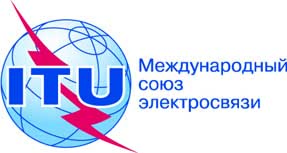 ПЛЕНАРНОЕ ЗАСЕДАНИЕДополнительный документ 3
к Документу 3-RПЛЕНАРНОЕ ЗАСЕДАНИЕ22 ноября 2012 годаПЛЕНАРНОЕ ЗАСЕДАНИЕОригинал: английскийАдминистрации Азиатско-Тихоокеанского сообщества электросвязиАдминистрации Азиатско-Тихоокеанского сообщества электросвязиобщие предложения Азиатско-Тихоокеанского сообщества электросвязи для работы конференцииобщие предложения Азиатско-Тихоокеанского сообщества электросвязи для работы конференции"31
ПК-983	Положения как настоящего Устава, так и Конвенции дополняются положениями нижеперечисленных Административных регламентов, которые регулируют использование электросвязи и обязательны для всех Государств-Членов:–	Регламент международной электросвязи;–	Регламент радиосвязи.324	В случае расхождения между каким-либо положением настоящего Устава и положением Конвенции или Административных регламентов Устав имеет преимущественную силу. В случае расхождения между каким-либо положением Конвенции и положением Административных регламентов Конвенция имеет преимущественную силу.""37
ПК-981	Государства-Члены обязуются соблюдать положения настоящего Устава, Конвенции и Административных регламентов во всех учреждениях и на всех установленных или эксплуатируемых ими станциях электросвязи, которые обеспечивают международные службы или могут причинять вредные помехи службам радиосвязи других стран, за исключением тех служб, которые освобождены от таких обязательств согласно Статье 48 настоящего Устава.38
ПК-982	Государства-Члены должны также принимать необходимые меры к тому, чтобы обеспечить соблюдение положений настоящего Устава, Конвенции и Административных регламентов эксплуатационными организациями, которые получили их разрешение на создание и эксплуатацию служб электросвязи и которые участвуют в международных службах или эксплуатируют станции, способные причинять вредные помехи службам радиосвязи других стран."